FAXまたはメールにて送信してください。 長崎市企画財政部 移住支援室  行FAX  095-829-1112	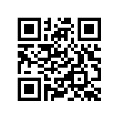 E-mail ijushien@city.nagasaki.lg.jp「ながさきウェルカムパスポート」協力事業者 登録申込書＜送信先＞ 長崎市企画財政部移住支援室　〒850-8685　長崎市桜町2-22TEL：095-829-1249　FAX：095-829-1112　E-mail：ijushien@city.nagasaki.lg.jp事業者名ふりがな事業者名所在地〒代表者  職・氏名担当者所属・役職・氏名電話番号・FAX番号メールアドレス○登録事業所（店舗等）についてご記入ください。○登録事業所（店舗等）についてご記入ください。登録事業所（店舗等）名※事業者名と同一の場合は省略可※複数店舗ある場合は店舗一覧等を添付ください。所在地※事業者所在地と同一の場合は　　省略可業種※右記からお選びください１．小売業	２．飲食業	３．レンタカー４．宿泊業　　　	５．観光・レジャー	６．その他（　　　　　　　　　　　　　　）営業時間・定休日ホームページURL割引・特典サービスの内容例）●○料金から●％引き※条件等があれば併せてご記入　ください。紹介コメント※特徴やセールスポイントをご記入　ください。